О внесении изменений в постановление администрации Бесскорбненского сельского поселения Новокубанского района от 6 апреля 2022 года № 27 «Об утверждении Положения о Комиссии по обследованию зеленых насаждений в границах Бесскорбненского сельского поселения Новокубанского района» В соответствии с Федеральным законом от 6 октября 2003 года № 131-ФЗ «Об общих принципах организации местного самоуправления в Российской Федерации», Федеральным законом от 10 января 2002 года № 7-ФЗ «Об охране окружающей среды», на основании Закона Краснодарского края от 23 апреля 2013 года № 2695-КЗ «Об охране зеленых насаждений в Краснодарском крае», Уставом Бесскорбненского сельского поселения Новокубанского района, п о с т а н о в л я ю:1. Признать утратившим силу постановление администрации Бесскорбненского сельского поселения Новокубанского района от 6 октября 2022 года № 73 «О внесении изменений в постановление «Об утверждении Положения о Комиссии по обследованию зеленых насаждений в границах Бесскорбненского сельского поселения Новокубанского района»».2. Внести в постановление администрации Бесскорбненского сельского поселения Новокубанского района от 6 апреля 2022 года № 27 «Об утверждении Положения о Комиссии по обследованию зеленых насаждений в границах Бесскорбненского сельского поселения Новокубанского района», следующие изменения:2.1. Приложение постановления администрации Бесскорбненского сельского поселения Новокубанского района от 6 апреля 2022 года № 27 «Об утверждении Положения о Комиссии по обследованию зеленых насаждений в границах Бесскорбненского сельского поселения Новокубанского района», изложить в новой редакции согласно приложению к настоящему постановлению.3. Главному специалисту администрации Бесскорбненского сельского поселения Новокубанского района (Мамедова) разместить настоящее постановление на официальном сайте администрации Бесскорбненского сельского поселения Новокубанского района в информационно-телекоммуникационной сети «Интернет».4. Контроль за выполнением настоящего постановления возложить на заместителя главы Бесскорбненского сельского поселения Новокубанского района Ф.Х. Шумафову.5. Постановление вступает в силу со дня его официального обнародования, путем размещения в специально установленных местах для обнародования муниципальных правовых актов администрации Бесскорбненского сельского поселения Новокубанского района.Глава Бесскорбненского сельского поселения Новокубанского района				                      Н.И.ЦыбулинПриложение к постановлению администрации Бесскорбненского сельского поселенияНовокубанского районаот  «___»___________ года № ____Состав комиссиипо обследованию зеленых насаждений в границах Бесскорбненского сельского поселения Новокубанского районаГлава Бесскорбненского сельского поселения Новокубанского района				                      Н.И.Цыбулин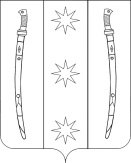 АДМИНИСТРАЦИЯАДМИНИСТРАЦИЯБЕССКОРБНЕНСКОГО СЕЛЬСКОГО ПОСЕЛЕНИЯ БЕССКОРБНЕНСКОГО СЕЛЬСКОГО ПОСЕЛЕНИЯ НОВОКУБАНСКОГО РАЙОНАНОВОКУБАНСКОГО РАЙОНАПОСТАНОВЛЕНИЕПОСТАНОВЛЕНИЕот 15 марта 2023 года№12ст.Бесскорбнаяст.БесскорбнаяЦыбулин Николай Иванович-Глава Бесскорбненского сельского поселения Новокубанского района, председатель Комиссии;   ШумафоваФатима Хизировна-Заместитель главы Бесскорбненского сельского поселения Новокубанского района, заместитель председателя Комиссии; Болдырева Анастасия Владимировна-Специалист 1 категории администрации Бесскорбненского сельского поселения Новокубанского района, секретарь  Комиссии;Члены Комиссии: Члены Комиссии: Члены Комиссии: КорниенкоАлексей ФедоровичДиректор МКУ «Центр административно-хозяйственного обеспечения Бесскорбненского сельского поселения Новокубанского района»;Иванова Валентина Николаевна-Начальник Армавирского участка  Государственного бюджетного учреждения Краснодарского края «Управление Краснодарлес»; ХомутоваДарья АлександровнаВедущий специалист администрации Бесскорбненского сельского поселения Новокубанского района;МягковаНаталья Николаевна-Главный специалист администрации Бесскорбненского сельского поселения Новокубанского района.ДедовИлья Юрьевич-Главный специалист администрации Бесскорбненского сельского поселения Новокубанского района.